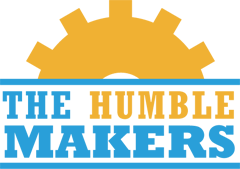 Liability WaiverThis agreement is betweenThis agreement is betweenThis agreement is betweenThis agreement is between(print your first and last name)(print your first and last name)(print your first and last name)(print your first and last name)(print your first and last name)(print your first and last name)(print your first and last name)(print your first and last name)(print your first and last name)and The Humble Makers, 21909 US 59, Humble, TX 77339and The Humble Makers, 21909 US 59, Humble, TX 77339and The Humble Makers, 21909 US 59, Humble, TX 77339and The Humble Makers, 21909 US 59, Humble, TX 77339and The Humble Makers, 21909 US 59, Humble, TX 77339and The Humble Makers, 21909 US 59, Humble, TX 77339and The Humble Makers, 21909 US 59, Humble, TX 77339and The Humble Makers, 21909 US 59, Humble, TX 77339and The Humble Makers, 21909 US 59, Humble, TX 77339By signing this agreement, I acknowledge that The Humble Makers is a dangerous place and I agree to HOLD HARMLESS The Humble Makers, its members, its officers, and its directors.By signing this agreement, I acknowledge that The Humble Makers is a dangerous place and I agree to HOLD HARMLESS The Humble Makers, its members, its officers, and its directors.By signing this agreement, I acknowledge that The Humble Makers is a dangerous place and I agree to HOLD HARMLESS The Humble Makers, its members, its officers, and its directors.By signing this agreement, I acknowledge that The Humble Makers is a dangerous place and I agree to HOLD HARMLESS The Humble Makers, its members, its officers, and its directors.By signing this agreement, I acknowledge that The Humble Makers is a dangerous place and I agree to HOLD HARMLESS The Humble Makers, its members, its officers, and its directors.By signing this agreement, I acknowledge that The Humble Makers is a dangerous place and I agree to HOLD HARMLESS The Humble Makers, its members, its officers, and its directors.By signing this agreement, I acknowledge that The Humble Makers is a dangerous place and I agree to HOLD HARMLESS The Humble Makers, its members, its officers, and its directors.InitialInitialBy signing this agreement, I acknowledge that The Humble Makers is a dangerous place and I agree to HOLD HARMLESS The Humble Makers, its members, its officers, and its directors.By signing this agreement, I acknowledge that The Humble Makers is a dangerous place and I agree to HOLD HARMLESS The Humble Makers, its members, its officers, and its directors.By signing this agreement, I acknowledge that The Humble Makers is a dangerous place and I agree to HOLD HARMLESS The Humble Makers, its members, its officers, and its directors.By signing this agreement, I acknowledge that The Humble Makers is a dangerous place and I agree to HOLD HARMLESS The Humble Makers, its members, its officers, and its directors.By signing this agreement, I acknowledge that The Humble Makers is a dangerous place and I agree to HOLD HARMLESS The Humble Makers, its members, its officers, and its directors.By signing this agreement, I acknowledge that The Humble Makers is a dangerous place and I agree to HOLD HARMLESS The Humble Makers, its members, its officers, and its directors.By signing this agreement, I acknowledge that The Humble Makers is a dangerous place and I agree to HOLD HARMLESS The Humble Makers, its members, its officers, and its directors.I also understand that I am personally responsible for my safety and actions and that I will follow all safety instructions and signage while at The Humble Makers.I also understand that I am personally responsible for my safety and actions and that I will follow all safety instructions and signage while at The Humble Makers.I also understand that I am personally responsible for my safety and actions and that I will follow all safety instructions and signage while at The Humble Makers.I also understand that I am personally responsible for my safety and actions and that I will follow all safety instructions and signage while at The Humble Makers.I also understand that I am personally responsible for my safety and actions and that I will follow all safety instructions and signage while at The Humble Makers.I also understand that I am personally responsible for my safety and actions and that I will follow all safety instructions and signage while at The Humble Makers.I also understand that I am personally responsible for my safety and actions and that I will follow all safety instructions and signage while at The Humble Makers.InitialInitialI also understand that I am personally responsible for my safety and actions and that I will follow all safety instructions and signage while at The Humble Makers.I also understand that I am personally responsible for my safety and actions and that I will follow all safety instructions and signage while at The Humble Makers.I also understand that I am personally responsible for my safety and actions and that I will follow all safety instructions and signage while at The Humble Makers.I also understand that I am personally responsible for my safety and actions and that I will follow all safety instructions and signage while at The Humble Makers.I also understand that I am personally responsible for my safety and actions and that I will follow all safety instructions and signage while at The Humble Makers.I also understand that I am personally responsible for my safety and actions and that I will follow all safety instructions and signage while at The Humble Makers.I also understand that I am personally responsible for my safety and actions and that I will follow all safety instructions and signage while at The Humble Makers.I WAIVE ANY AND ALL RIGHTS OF RECOVERY, CLAIM, ACTION OR CAUSE OF ACTION AGAINST THE HUMBLE MAKERS FOR ANY INJURY OR DAMAGE THAT MAY OCCUR, REGARDLESS OF CAUSE OR ORIGIN, INCLUDING NEGLIGENCE AND GROSS NEGLIGENCE.I WAIVE ANY AND ALL RIGHTS OF RECOVERY, CLAIM, ACTION OR CAUSE OF ACTION AGAINST THE HUMBLE MAKERS FOR ANY INJURY OR DAMAGE THAT MAY OCCUR, REGARDLESS OF CAUSE OR ORIGIN, INCLUDING NEGLIGENCE AND GROSS NEGLIGENCE.I WAIVE ANY AND ALL RIGHTS OF RECOVERY, CLAIM, ACTION OR CAUSE OF ACTION AGAINST THE HUMBLE MAKERS FOR ANY INJURY OR DAMAGE THAT MAY OCCUR, REGARDLESS OF CAUSE OR ORIGIN, INCLUDING NEGLIGENCE AND GROSS NEGLIGENCE.I WAIVE ANY AND ALL RIGHTS OF RECOVERY, CLAIM, ACTION OR CAUSE OF ACTION AGAINST THE HUMBLE MAKERS FOR ANY INJURY OR DAMAGE THAT MAY OCCUR, REGARDLESS OF CAUSE OR ORIGIN, INCLUDING NEGLIGENCE AND GROSS NEGLIGENCE.I WAIVE ANY AND ALL RIGHTS OF RECOVERY, CLAIM, ACTION OR CAUSE OF ACTION AGAINST THE HUMBLE MAKERS FOR ANY INJURY OR DAMAGE THAT MAY OCCUR, REGARDLESS OF CAUSE OR ORIGIN, INCLUDING NEGLIGENCE AND GROSS NEGLIGENCE.I WAIVE ANY AND ALL RIGHTS OF RECOVERY, CLAIM, ACTION OR CAUSE OF ACTION AGAINST THE HUMBLE MAKERS FOR ANY INJURY OR DAMAGE THAT MAY OCCUR, REGARDLESS OF CAUSE OR ORIGIN, INCLUDING NEGLIGENCE AND GROSS NEGLIGENCE.I WAIVE ANY AND ALL RIGHTS OF RECOVERY, CLAIM, ACTION OR CAUSE OF ACTION AGAINST THE HUMBLE MAKERS FOR ANY INJURY OR DAMAGE THAT MAY OCCUR, REGARDLESS OF CAUSE OR ORIGIN, INCLUDING NEGLIGENCE AND GROSS NEGLIGENCE.InitialInitialI WAIVE ANY AND ALL RIGHTS OF RECOVERY, CLAIM, ACTION OR CAUSE OF ACTION AGAINST THE HUMBLE MAKERS FOR ANY INJURY OR DAMAGE THAT MAY OCCUR, REGARDLESS OF CAUSE OR ORIGIN, INCLUDING NEGLIGENCE AND GROSS NEGLIGENCE.I WAIVE ANY AND ALL RIGHTS OF RECOVERY, CLAIM, ACTION OR CAUSE OF ACTION AGAINST THE HUMBLE MAKERS FOR ANY INJURY OR DAMAGE THAT MAY OCCUR, REGARDLESS OF CAUSE OR ORIGIN, INCLUDING NEGLIGENCE AND GROSS NEGLIGENCE.I WAIVE ANY AND ALL RIGHTS OF RECOVERY, CLAIM, ACTION OR CAUSE OF ACTION AGAINST THE HUMBLE MAKERS FOR ANY INJURY OR DAMAGE THAT MAY OCCUR, REGARDLESS OF CAUSE OR ORIGIN, INCLUDING NEGLIGENCE AND GROSS NEGLIGENCE.I WAIVE ANY AND ALL RIGHTS OF RECOVERY, CLAIM, ACTION OR CAUSE OF ACTION AGAINST THE HUMBLE MAKERS FOR ANY INJURY OR DAMAGE THAT MAY OCCUR, REGARDLESS OF CAUSE OR ORIGIN, INCLUDING NEGLIGENCE AND GROSS NEGLIGENCE.I WAIVE ANY AND ALL RIGHTS OF RECOVERY, CLAIM, ACTION OR CAUSE OF ACTION AGAINST THE HUMBLE MAKERS FOR ANY INJURY OR DAMAGE THAT MAY OCCUR, REGARDLESS OF CAUSE OR ORIGIN, INCLUDING NEGLIGENCE AND GROSS NEGLIGENCE.I WAIVE ANY AND ALL RIGHTS OF RECOVERY, CLAIM, ACTION OR CAUSE OF ACTION AGAINST THE HUMBLE MAKERS FOR ANY INJURY OR DAMAGE THAT MAY OCCUR, REGARDLESS OF CAUSE OR ORIGIN, INCLUDING NEGLIGENCE AND GROSS NEGLIGENCE.I WAIVE ANY AND ALL RIGHTS OF RECOVERY, CLAIM, ACTION OR CAUSE OF ACTION AGAINST THE HUMBLE MAKERS FOR ANY INJURY OR DAMAGE THAT MAY OCCUR, REGARDLESS OF CAUSE OR ORIGIN, INCLUDING NEGLIGENCE AND GROSS NEGLIGENCE.I affirm that I am at least 18 years of age and mentally competent to sign this liability waiver.I affirm that I am at least 18 years of age and mentally competent to sign this liability waiver.I affirm that I am at least 18 years of age and mentally competent to sign this liability waiver.I affirm that I am at least 18 years of age and mentally competent to sign this liability waiver.I affirm that I am at least 18 years of age and mentally competent to sign this liability waiver.I affirm that I am at least 18 years of age and mentally competent to sign this liability waiver.I affirm that I am at least 18 years of age and mentally competent to sign this liability waiver.InitialInitialI affirm that I am at least 18 years of age and mentally competent to sign this liability waiver.I affirm that I am at least 18 years of age and mentally competent to sign this liability waiver.I affirm that I am at least 18 years of age and mentally competent to sign this liability waiver.I affirm that I am at least 18 years of age and mentally competent to sign this liability waiver.I affirm that I am at least 18 years of age and mentally competent to sign this liability waiver.I affirm that I am at least 18 years of age and mentally competent to sign this liability waiver.I affirm that I am at least 18 years of age and mentally competent to sign this liability waiver.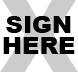 SIGNATURESIGNATURESIGNATURESIGNATURESIGNATURESIGNATUREPRINTED NAMEPRINTED NAMEPRINTED NAMEINTERNAL USE ONLYINTERNAL USE ONLYDATEDATEDATEBadge: